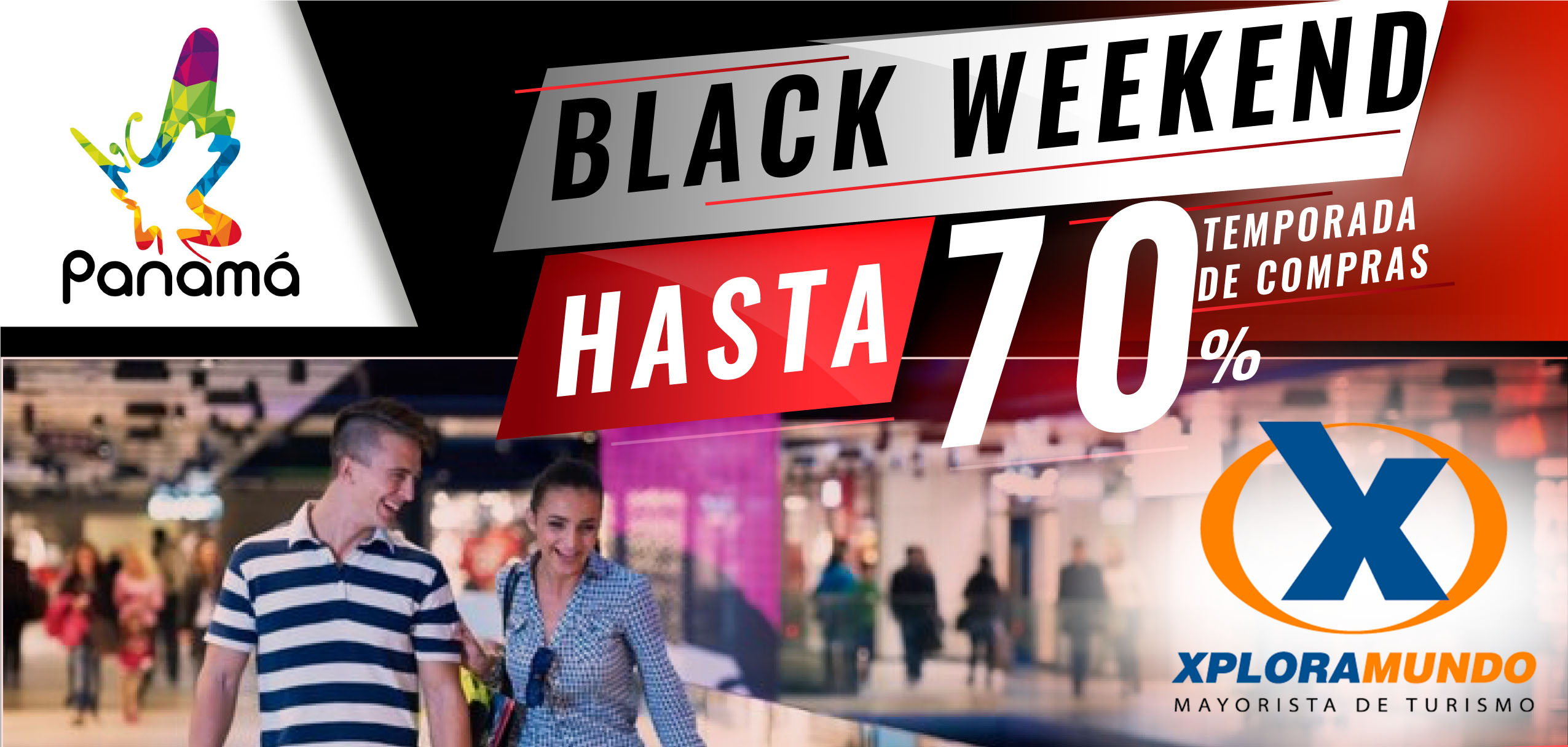 BLACK WEEKENDPANAMA4Días / 3NochesVigencia: 13 al 16 de Septiembre, 2019PROGRAMA INCLUYE:Traslados Aeropuerto / Hotel / Aeropuerto, servicio regular. TRES (3) Noches de alojamiento en Hotel seleccionado.Desayunos durante toda su estadía.Primer día de Compras en el C.C. ALBROOK MALL.Segundo día de Compras en C.C. ALBROOK MALL ó ALTAPLAZA MALL.Tarjeta de Descuentos.Kit de Regalo por pasjero adulto.Impuestos Ecuatorianos: IVA, ISD.PRECIOS POR PERSONA EN US$.**APLICA PARA PAGO EN EFECTIVO, CHEQUE O TRANSFERENCIA****CONSULTE NUESTROS PLANES DE PAGO CON SU TARJETA DE CREDITO PREFERIDA**PROGRAMA NO INCLUYE:Boletos aéreos e impuestos de estos.Precios sujetos a cambio de acuerdo a disponibilidad Precios válidos para las fechas solicitadas y para la cantidad de pasajeros especificados.Alimentación no mencionada en el programa.Gastos no especificados en el programa.Esta cotización no garantiza espacios en habitación, una vez que se procede a realizar la reserva se confirmará y garantizará los espacios.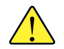 Favor notar que las tarifas no incluyen algunos gastos que deberán ser cubiertos por el pasajero directamente en el hotel, por ejemplo: RESORT FEE,  impuestos de la ciudad, estacionamiento, propinas, y otros.XPLORAMUNDO Cia. Ltda., no se hace responsable por estos gastos y no tiene control de su implementación.**Para nosotros es un placer servirle**HOTELCATEGORIASGLDBLTPLCHD          (2-9años)VICTORIA HOTEL & SUITES PANAMA3*29920019353HAPTON BY HILTON PANAMA3* SUP37923921353NOVOTEL PANAMA CITY3* SUP37223921353SERCOTEL PANAMA PRINCESS4*36623321353HILTON GARDEN INN4*31921318667CONTINENTAL HOTEL4* SUP28620618080WYNDHAM ALBROOK MALL4* SUP47927923953LAS AMERICAS GOLDEN TOWER5*37923921393